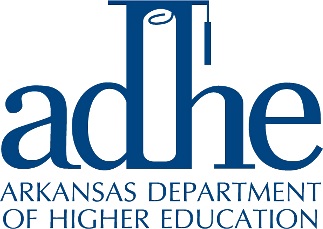 Financial Aid											16-3Arkansas Governor’s Scholars ProgramPolicy StatementA scholarship program to promote academic excellence and to encourage the state's most talented graduates to enroll in Arkansas postsecondary educational institutions is created and established which shall be cited as the Arkansas Governor's Scholars Program.These rules shall be known as the Arkansas Department of Higher Education Rules Governing the Arkansas Governor’s Scholars Program. This policy addresses the student eligibility criteria, method for recipient selection, and continuing eligibility requirements procedures for making payments to an approved institution of higher education and other administrative procedures necessary for operation of the program.Applicable Arkansas CodeArkansas Code Annotated § 6-82-301 et. SeqDefinitions	"Academic ability" means the intellectual standing of a student. In determining superior academic ability, the Department of Higher Education shall examine the student's high school records, competitive examination scores, and demonstrated leadership capabilities;“Academic Year” means fall, spring, first and second summer semesters in that order, or as defined by the Department of Higher Education;    "Approved institution" means a public or private college or university:     	 Which is dedicated to educational purposes, located in Arkansas, or located out of state and educating Arkansas residents in dentistry, optometry, veterinary medicine, podiatry, chiropractic, or osteopathy under agreement with the Board of Control for Southern Regional Education, accredited by an accrediting agency certified and recognized by the United States Department of Education or the Division of Agency Evaluation and Institutional Accreditation, or a school giving satisfactory assurance that it has the potential for accreditation and is making progress which, if continued, will result in its achieving accreditation;      	Which does not discriminate in the admission of students on the basis of race, color, religion, sex, or national origin; andWhich subscribes to the principle of academic freedom;"Competitive examination" means a standardized examination measuring achievement which is administered annually on a specified date and at a specified location and which is announced publicly;"Department" means the Department of Higher Education;"Eligible student" means a resident of the State of Arkansas as defined by the Department of Higher Education who:Is eligible for admission as a full-time student;Declares an intent to matriculate in an approved institution in Arkansas; andGraduates from:         		 A high school in this state, for Arkansas Governor's Scholars; or         		A high school, for Arkansas Governor's Distinguished Scholars;"End-of-course assessment" means an examination taken at the completion of a course of study to determine whether a student demonstrates attainment of the knowledge and skills necessary for mastery of that subject "Extraordinary academic ability" means:Achievement of a score of 32 or above on the American College Test (ACT) or 1410 or above on the Scholastic Aptitude Test (SAT); and achievement of a high school grade point average of 3.5 or above on a 4.0 scale; orSelection as a finalist in either the National Merit Scholarship competition, the National Hispanic Recognition Program, or the National Achievement Scholarship competition conducted by the National Merit Scholarship Corporation.The American College Test scores and Scholastic Aptitude Test scores shall be earned by December 31 prior to the application deadline in order for the scores to be considered by the department for a scholarship award;"Full-time student" means a resident of Arkansas who is in attendance at an approved private or public institution and who is enrolled in at least twelve (12) credit hours the first semester and fifteen (15) hours thereafter, or other reasonable academic equivalent as defined by the department;“Arkansas Governor's Distinguished Scholars” means a student  who exhibits extraordinary academic ability as defined in this subchapter  "Scholarship" means an award to an eligible student for matriculation in an approved institution in the State of Arkansas    "Undergraduate student" means an individual who is enrolled in a postsecondary educational program which leads to or is directly creditable toward the individual's first baccalaureate degree.ProceduresRULESGOVERNOR’S SCHOLARS PROGRAM____________________Recognizing that Arkansas’ bright young leaders make valuable contributions not only to colleges and universities but also to the state, the Arkansas Legislature enacted the Governor’s Scholars Program for the purpose of encouraging Arkansas’ best high school students to remain in Arkansas for their college education. Each year, Arkansas’ academically superior high school graduates will be offered scholarships from the state to assist them in their undergraduate studies at any of Arkansas’ public or private colleges or universities.The Governor’s Scholars Program is divided into two designations: Governor’s Distinguished Scholarships – students who meet the following minimum eligibility criteria are eligible to be named Governor’s Distinguished Scholars: either a 32 composite score on a single ACT or 1410 combined math and critical reasoning score on a single SAT AND 3.50 academic grade point average, OR selection as a National Achievement Finalist or National Merit Finalist. If funding allows, up to 300 375 Governor’s Distinguished Scholars may be named. If there are more eligible applicants than available scholarships, the department may determine a procedure for awarding additional scholarships while not exceeding available funds.Governor’s Scholarships – students who do not meet the Governor's Distinguished Scholars criteria compete for the Governor’s Scholarship, which will be awarded to the student who scores the highest in each of Arkansas’ 75 counties (based on the student’s county of residence). Selection is based on the following: 45% ACT or SAT score, 35% high school grade point average in academic courses, 10% class rank, and 10% leadership. Act 1218 of 2009 established an additional requirement that an applicant must graduate from an Arkansas high school to be considered for the Governor’s Scholarship designation.  This act also granted authority to the Arkansas Department of Higher Education (ADHE) to determine the necessary procedures for the awarding of scholarships if the number of eligible applicants exceeds the available funds or available awards.  In compliance with the Administrative Procedures Act of 1979, a public hearing was announced in a newspaper of general circulation to discuss the rules and regulations that will govern the Governor’s Scholars Program.  The hearing will be held on_______________, in conjunction with a meeting of the Arkansas Higher Education Coordinating Board.The following resolution is offered for the Board’s consideration:RESOLVED, That the Arkansas Higher Education Coordinating Board adopts the rules and regulations presented in this agenda item for the Governor’s Scholars Program, to be administered jointly by the Arkansas Department of Higher Education and approved Arkansas Institutions of Higher Education.FURTHER RESOLVED, That by the adoption of the rules and regulations presented in this agenda item, the Director of the Arkansas Department of Higher Education or her designee is authorized to promulgate these rules and regulations and to implement them for the 2016-2017 academic year.FURTHER RESOLVED, That the Director of the Arkansas Department of Higher Education or her designee is authorized to make technical changes and corrections when necessary in the program rules for the Governor’s Scholars Program.Arkansas Governor’s Scholars ProgramRules and regulationsRule 1 – Organization and StructureI.	The Arkansas Department of Higher Education shall administer the Governor's Scholars Program within the policies set by the Arkansas Higher Education Coordinating Board.  All formal communications shall be addressed to or signed by the Director of the Arkansas Department of Higher Education or his/her designee.  The Governor's Scholars Advisory Council shall provide advice to the Department of Higher Education regarding the administration of the program.II.	Governor's Scholars Program Advisory CouncilA.	The Governor's Scholars Program Advisory Council shall consist of ten members appointed by the Arkansas Higher Education Coordinating Board for staggered two-year terms and shall represent the public and private sectors of post-secondary education and secondary schools.B.	The Governor's Scholars Program Advisory Council shall advise the Arkansas Department of Higher Education in the determination of guidelines and regulations for the administration of this program.C.	The Director of the Arkansas Department of Higher Education or his/her designee shall serve as presiding officer of the Governor's Scholars Program Advisory Council and shall ensure that staff services for the Council are provided.III.	The final responsibility for selecting scholarship recipients shall rest with the Director of the Arkansas Department of Higher Education pursuant to the provisions of Act 59 of 1983, Act 176 of 1985, Act 951 of 1989, Acts 489 and 1269 of 1997, Act 1562 of 1999, Acts 1612 and 1761 of 2001, Acts 1014, 1241 and 2197 of 2005, Acts 274 and 1046 of 2007, Act 1218 of 2009, Act 21 of 2015, Act 850 of 2015, and subsequent legislation.When functioning under Act 59 of 1983, Act 176 of 1985, Act 951 of 1989, Acts 189 and 230 of 1995, Acts 489 and 1269 of 1997, Act 1562 of 1999, Acts 1612 and 1761 of 2001, Acts 1014, 1241 and 2197 of 2005, Acts 274 and 1046 of 2007, Act 1218 of 2009, Act 21 of 2015, Act 850 of 2015, and subsequent legislation, the Arkansas Department of Higher Education shall follow the provisions of the Administrative Procedures Act.Eligibility Criteria  (a) The Arkansas Governor's Scholars Program scholarships are to be awarded to those students who demonstrate the highest capabilities for successful college study.(b) A student is eligible for this scholarship if he or she:   (1) Meets the admission requirements and is accepted for enrollment as a full-time undergraduate student in an eligible public or private college or university in Arkansas;   (2)  (A) Is a bona fide resident of the state, as defined by the Department of Higher Education.      (B) Preference will be given to students who plan to enter college at the beginning of the academic year directly following their last year of high school attendance;   (3) Is a citizen of the United States or a permanent resident alien;   (4) Graduates from a high school;   (5)  (A) Demonstrates proficiency in the application of knowledge and skills in reading and writing literacy and mathematics by passing the end-of-course examination as may be developed by the Department of Education and as may be designated by the Department of Higher Education for this purpose.      (B) "End-of-course" assessment means those assessments defined by the Arkansas Department of Education    (6)  (A) Satisfies the qualifications of superior academic ability as established by the Department of Higher Education with criteria consisting of value points for academic achievement and leadership, including without limitation:         (i) American College Test (ACT) or Scholastic Aptitude Test (SAT) score, National Merit Finalist, or National Achievement Finalist;         (ii) High school grade point average;         (iii) Rank in high school class; and         (iv) Leadership in school, community, and employment.      (B)  (i) The Department of Higher Education may alter the weight assigned to the individual criterion to more appropriately meet the needs of the state as determined by the Arkansas Higher Education Coordinating Board.         (ii) The Department of Higher Education shall ensure that the weight assigned to each individual criterion under this subdivision (b)(6)(B) does not place a home-schooled, public school, or private school student at a disadvantage.         (iii)  (a) After determining qualified recipients based on the qualifications under subdivision (b)(6)(A) of this section, the Department of Higher Education shall ensure that at least one (1) recipient is selected from each of the seventy-five (75) counties in Arkansas.            (b) If any of the seventy-five (75) counties is not represented, the Department of Higher Education shall select a student from each nonrepresented county with the highest qualifications under subdivision (b)(6)(A) of this section who was not initially qualified.(c) The scholarship shall be weighed on the factors of achievement, ability, and demonstrated leadership capabilities.(d) Students who are selected as Arkansas Governor's Scholars who also exhibit extraordinary academic ability as defined in this subchapter shall be designated as Arkansas Governor's Distinguished Scholars.A student must meet the following requirements to be eligible to receive the Governor's Scholars Award.A.	The applicant must be a citizen of the United States or a permanent resident alien.B.	The applicant or one parent must be a bona fide resident of the State of Arkansas, as defined by the Arkansas Department of Higher Education, for at least the six months prior to the application deadline. (Arkansas Annotated Code 6-60-210)C.	The applicant must be eligible for admission as a full-time undergraduate student and declare intent to enroll in an eligible public or private college or university in Arkansas.  An "undergraduate student" is defined as an individual who is enrolled in a post-secondary education program that leads to or is directly creditable toward the individual's first baccalaureate degree.D.	The applicant must meet the minimum academic standards of a minimum high school grade point average of 3.5 on a 4.0 scale, or a minimum ACT composite score of 27, or a minimum SAT composite score of 1220, or be selected as a finalist in the National Merit Scholarship or National Achievement competition conducted by the National Merit Scholarship Corporation for Governor's Scholars candidacy.The applicant must demonstrate superior academic ability and leadership qualities. For students graduating after December 31, 2009, the applicant must demonstrate proficiency in the application of knowledge and skills in reading and writing literacy and mathematics by passing end-of-course examinations or by scoring at least a nineteen (19) on the applicable subscore of the ACT. G.	The applicant must be a high school graduate.  For Governor’s Scholars, not Governor’s Distinguished Scholars, the applicant must graduate from an Arkansas high school.Continued EligibilityAn Arkansas Governor's Scholarship or Arkansas Governor's Distinguished Scholarship may be awarded annually for a period not to exceed an academic year. 	A scholarship shall correspond to academic terms, semesters, quarters, or equivalent time periods at the eligible institutions.   	 In no instance may the entire amount of the grant for an educational year be paid to or on behalf of students in advance.Provided sufficient funds are available, a scholarship shall be awarded for one (1) academic year and renewed annually for three (3) additional academic years if the following conditions for renewal are met:   	 For a Governors Scholar awarded prior to the 2015-2016 the student maintains not less than a 3.0 grade point average on a 4.0 scholastic grading scale; A student receiving the Governor’s Distinguished maintains not less than a 3.25 grade point average on a 4.0 scholastic grading scale; The recipient has successfully completed a total of at least twenty-seven (27) hours during the first full academic year and, if applicable, a total of at least thirty (30) hours per academic year thereafter; and The recipient has met any other continuing eligibility criteria established by the Department of Higher Education.The Governor’s Scholars scholarship shall be awarded for one academic year and renewed annually for up to three additional academic years provided the scholar maintains a minimum cumulative grade point average of 3.0 on a 4.0 scale and completes and passes a minimum of at least twenty-seven (27) credit hours the first academic year and thirty (30) hours each academic year thereafter. This is applicable for recipients of Governor’s Scholars prior to the 2016-2017 academic year.The Governor’s Distinguished Scholars (as defined in Program Definitions) scholarship shall be awarded for one academic year and renewed annually for up to three additional academic years provided the scholar maintains a minimum cumulative grade point average of 3.25 on a 4.0 scale and completes a minimum of at least twenty-seven (27) credit hours the first academic year and thirty (30) hours each academic year thereafter.  Those Governor’s Distinguished Scholars who fall below the 3.25 GPA but do maintain a grade point average of 3.0 or above, shall be eligible to receive $4,000 per academic year in the remaining years of the scholarship period.  An academic year consists of regular fall, winter, spring and first and second summer terms. Those recipients who complete their baccalaureate degree in less than four years may use the scholarship for postgraduate studies at any approved Arkansas higher education institution or at institutions located out of state and educating Arkansas residents in dentistry, optometry, veterinary medicine, podiatry, chiropractic, or osteopathy under agreement with the Board of Control for Southern Regional Education.  In no instance, may the scholarship term exceed four academic years.  The scholarship shall be terminated if the scholar fails to complete a baccalaureate degree within five years from initial college entrance.ApplicationStudents must submit an on-line application, available at the ADHE website http://scholarships.adhe.edu/The application deadline shall be established by the Department of Higher Education of the calendar year in which a student graduates from high school.  At its discretion, the ADHE may extend the deadline, provided sufficient notice is provided to the public. The applicant is responsible for submitting the application and all supporting documentation in a timely manner.Application for the Governor's Scholars Program originates through the eligible student's individual initiative.  The Arkansas Department of Higher Education shall provide an online Governor's Scholars application and will mail applications to individuals upon request.  The Governor's Scholars application shall be completed by the applicant. Specific instructions are included with the application.  Applicants may withdraw from consideration for the program only through a letter from a parent or guardian that states the reason for withdrawing.II.	Submission of ApplicationsAny interested student planning to enroll in an eligible public or private college or university in Arkansas may apply.III.	Application DeadlineThe Arkansas Department of Higher Education shall establish the deadline for receipt of applications for the Governor's Scholars Program each year.  The deadline date shall be clearly printed on the application for the Governor's Scholars Program and in the instructions, which accompany each application.All applications and supporting documentation must be received by the Arkansas Department of Higher Education by the established deadline date in order to be considered for Governor's Scholars candidacy.  It is the responsibility of the individual applicant to ensure that the application is received by the Arkansas Department of Higher Education by the deadline date.Number of ScholarshipsIf sufficient funds are available, effective for students receiving their initial awards beginning in fall 2007, the number of initial scholarship awards to eligible high achievers shall not exceed three hundred seventy-five (375) each year.If there are more eligible applicants than available scholarships, the department may determine a procedure for awarding additional scholarships while not exceeding available funds.Should the number of eligible applicants exceed available funding, the priority of awards shall be based on value points for American College Test (ACT) or Scholastic Aptitude Test (SAT) score, National Merit Finalist, or National Achievement Finalist; High school grade point average;Rank in high school class; and Leadership in school, community, and employment, as determined by the Arkansas Higher Education Coordination Board.Amount of ScholarshipProvided sufficient funds are available, a student who is awarded the Governor’s Distinguished Scholarship shall receive an award which equals the lesser of:Ten thousand dollars ($10,000); orTuition, room and board, and mandatory fees charged by an approved institution in which the recipient is enrolled.Use of scholarship. No student may utilize scholarship funds for educational purposes beyond the baccalaureate degree.There shall be an exception to the requirement of subsection (a) of this section for any student who receives a baccalaureate degree in three (3) years or less. The student may receive an award of the scholarship for a fourth academic year to be used as a full-time student enrolled in a postgraduate program at an approved institution.Those students who are awarded the Governor’s Distinguished Scholarship shall receive an award, which when combined with the $4,000 Governor’s Scholars award equals the lesser of (a) ten thousand dollars ($10,000) per year OR (b) tuition, room and board, and mandatory fees charged by the approved Arkansas public or private institution of higher education.The Governor’s Scholars amount awarded to each recipient shall be $4,000 per year.As authorized by Act 1269 of 1997, recipients who complete a baccalaureate degree in three years or less may receive a fourth-year award if they enroll in a postgraduate program at an approved institution.  In no case, however, will the recipient receive a larger scholarship than he or she received as an undergraduate Governor’s Scholar.  For students who qualify for a postgraduate award by completing a bachelor’s degree in three years or less and enrolling in a postgraduate program at an approved institution, the remaining term of the Governor’s Scholars award will be either the same amount received in the last undergraduate year or the cost of tuition and mandatory fees for the postgraduate program at an approved institution, whichever is less.  The Governor’s Scholarship term will never exceed four academic years.I.	Selection CriteriaThe Governor's Scholars selection criteria consist of value points for academic achievement and leadership including:  ACT or SAT score, selection as a National Merit or National Achievement Finalist as conducted by the National Merit Scholarship Corporation, high school grade point average, rank in high school class, and leadership in school, community, and/or employment activities.  Value points assigned to each selection criterion are weighted as follows:			ACT, SAT Score, 			National Merit Finalist, or National Achievement Finalist as conducted by the National Merit Scholarship Corporation ------------------------------------------------	45%			Rank in Class --------------------------------------------- 	10%			Grade Point Average ----------------------------------- 	35%Leadership-------------------------------------------------	10%ACT scores will be accepted only if they are from tests taken on national test dates or are administered under special conditions approved by ACT and scored by ACT.  Only test scores earned by December 31 prior to the application deadline will receive consideration.Students who score a composite 32 or above on the ACT or a combined 1410 or above on the SAT and who achieve a 3.50 cumulative high school grade point average on a 4.00 scale or were designated as National Merit Finalists, National Hispanic Recognition Program, or National Achievement Finalists in addition to the 32 or 1410 will be eligible to be designated as Governor’s Distinguished Scholars.  The Arkansas Department of Higher Education has the authority to alter the weight assigned to the individual criterion to more appropriately meet the needs of the state as determined by the Arkansas Higher Education Coordinating Board.High school counselors or principals shall supply high school records to include ACT or SAT examination scores.  The principal or counselor will verify the accuracy of the scores.  ACT or SAT examinations may be taken more than one time.  The highest composite score from any one examination shall be used.  Grade point averages are computed based on academic courses only, as defined in program definitions.The eligible student receiving the highest point total from each county, but who does not meet the criteria for the Governor’s Distinguished Scholarship, shall be awarded that county's Governor's Scholars Award.  All students who exhibit extraordinary academic ability as defined in the program definitions shall receive the Governor’s Distinguished Scholar award provided the total number of such awards does not exceed the maximum number specified in paragraph IIA below.  Preference will be given to students who plan to enter college at the beginning of the academic year immediately following their last year of high school attendance.II.	Awarding ScholarshipsA.	Number of Governor's Scholars and Governor’s Distinguished Scholars AwardsOne Governor’s Scholars award shall be made to a student in each of Arkansas' seventy-five (75) counties. Those applicants selected as county winners are selected according to their county of residence, not by the county where the winner attends high school.  

If a county awardee declines the award, the Arkansas Department of Higher Education shall offer the scholarship to the applicant with the next highest point total from that county.  Non-Arkansas resident students who attend high school out-of-state, but are eligible due to one parent being a bona fide resident of the state of Arkansas shall compete in the pool for the Governor’s Distinguished Scholars award. If sufficient funding is available, up to three-seventy five hundred (30075) new Governor’s Distinguished Scholars awards may be awarded each year. There must be at least one scholarship recipient from each Arkansas county.  If there are more than three hundred (300) applicants who meet the criteria for award of the Governor’s Distinguished Scholarship, awards will be made in accordance with the selection criteria in Rule 4, Paragraph I above.  In this case, if an awardee declines the scholarship, then the award may be offered to the applicant with the next highest point total who meets the Governor’s Distinguished Scholar criteria.Ineligible NotificationThe Arkansas Department of Higher Education shall notify applicants who are determined to be ineligible and provide the reason for ineligibility.  They will also be given instructions on how to correct any information on the application they believe to be incorrect. Incomplete NotificationApplicants who fail to submit complete applications, or who fail to supply the required documentation to process the application, will be classified as Incomplete.  The Arkansas Department of Higher Education shall notify these students of their status.  The Incomplete notice provides a list of the incomplete items and the actions necessary for completion..	Notification of AwardsApplicants chosen as Governor's Scholars and Distinguished Scholars shall receive an award notice and information sheet explains disbursement procedures and conditions of the Arkansas Governor's Scholars Award via their Financial Aid account at https://www.ark.org/adhe_financialaid/Login.aspx.  The acceptance form includes the student's name, address, social security number, first institutional choice as indicated on the application, and scholarship identification number.  The.	Acceptance of AwardsThe acceptance of the Governor's Distinguished Scholars Award is accomplished by signing into their Financial Aid account at https://www.ark.org/adhe_financialaid/Login.aspx and accepting or declining the award.  If the student does not accept the award, the student will not receive the Arkansas Governor's Scholars Award.  	Payment of ScholarshipsFunds will be disbursed to the approved institution of the Governor’s Scholars choice by state warrant.  After verification of full-time enrollment, the institution shall disburse the Governor's Scholars Award to the student according to the individual institution's disbursement procedures.  Disbursement of the Governor's Scholars award shall correspond with the institution's academic terms (semesters, trimesters, quarters, or equivalent time periods).  In no instance may the entire amount of the award for an educational year be paid to or on behalf of the student in advance..	Transfer A student who receives a Governor's Scholars Award may transfer to another eligible Arkansas institution of higher education, provided the recipient notifies the Arkansas Department of Higher Education, in writing, of the change of institution by October 1 for the fall term, and by February 1 for the winter and/or spring terms.  Failure to notify the Arkansas Department of Higher Education by the specified deadlines shall result in the loss of the Governor's Scholars award for the term in question.Scholarship HoldThe Department of Higher Education my approve a scholarship hold for a student for a period of twenty-four (24) months or less for the following reasons without limitation:A medical condition of the student or a member of the student's immediate family that, on the basis of a physician's good-faith judgment, necessitates that the student or the student's immediate family member be hospitalized or receive outpatient or home-based medical care or recuperate until released by the attending physician;A personal or family emergency that requires the student to:       	Attend the funeral of an immediate family member; orVisit a relative of the student if the relative has a medical condition in which death is possible or imminent;The student is activated or deployed by the military; or

The student's spouse is activated or deployed by the military and the student or the student's spouse has dependent children residing in the household.A commitment of twelve (12) to twenty-four (24) months for service in a national or international humanitarian project sponsored by a nonprofit corporation organized with a charitable or educational purpose.The student's commitment shall be expressed in a written agreement with the nonprofit organization, including the terms of completion for the student's service on the related project.The department shall release a scholarship hold if the department determines that the student did not complete the commitment under the written agreement.C.	Governor's Scholars Program Withdrawal PolicyA recipient shall be continuously enrolled unless the Arkansas Department of Higher Education has approved a leave of absence/scholarship hold.  The department shall allow a student to withdraw from the Governor’s Scholars/Governor’s Distinguished Scholars Program for no more than twenty-four (24) months due to:A medical condition of the recipient or a member of the recipient’s immediate family that, on the basis of a physician’s good-faith judgment, necessitates the student or the student’s immediate family member to be hospitalized or receive outpatient or home-based medical care or recuperation until released by the attending physician;A personal or family emergency that requires the student to:Attend the funeral of an immediate family member; orVisit a relative of the student if the relative has a medical condition in which death is possible or imminent;Military service under § 6-61-112;A commitment for twelve (12)  to twenty-four (24) months of:Service in a national or international humanitarian project sponsored by a nonprofit corporation organized with a charitable or educational purpose; The student’s commitment shall be expressed in a written agreement with the nonprofit organization including the terms of completion for the student’s service on the related project;The department shall release a scholarship hold if the department determines that the student did not complete the commitment under the written agreement; orAny other reason approved by the Arkansas Department of Higher Education The recipient must submit a written request for a scholarship hold.  The petition shall give the reason for withdrawal and be supported by documentation.  In the absence of extraordinary circumstances, the award will be revoked if the recipient fails to enroll full-time in an eligible institution in Arkansas, and the Arkansas Department of Higher Education receives neither notification of transfer of the scholarship to another eligible institution, nor a petition for withdrawal by the recipient by October 1 for the fall term and February 1 for the winter and/or spring terms.  At the discretion of the Department of Higher Education, the award will not be revoked if it is determined by ADHE that extraordinary circumstances prevented the student from notifying ADHE by the required dates.D.	Renewal of Governor's Scholars AwardGovernor's Scholars must complete and pass at least twenty-seven (27) credit hours the first academic year and thirty (30) hours each academic year thereafter, or the equivalent, while maintaining a minimum 3.0 cumulative college grade point average on a 4.0 scale.  Students must notify their respective registrars and pay for an official transcript to be sent directly by the institution to the Arkansas Department of Higher Education if requested to do so.  Should the Governor's Scholars Award be terminated due to failure to maintain these minimum academic standards, the award shall not be reinstated for a later term.Governor's Distinguished Scholars must successfully complete and pass at least twenty-seven (27) credit hours the first academic year and thirty (30) hours each academic year thereafter, or the equivalent while maintaining a minimum 3.25 cumulative college grade point average on a 4.0 scale.  Should the Governor's Distinguished Scholars Award be terminated due to failure to maintain these minimum academic standards, the award shall not be reinstated for a later term.  Those Governor’s Distinguished Scholars who maintain a cumulative grade point average of 3.0 or above, but less than 3.25 on a 4.0 scale, will receive $4,000 per academic year, instead of the higher Governor’s Distinguished Scholarship amount.	Cancellation of Governor’s Distinguished Scholar Award	The Governor's Scholars Award and the Governor’s Distinguished Scholar Award shall be terminated for any one of the following reasons:.		Failure to maintain a minimum 3.0 cumulative college grade point average (Governor’s Scholars recipients before 2016-2017) or a minimum 3.25 cumulative college grade point average (Governor’s Distinguished Scholars) on a 4.0 scale and successfully complete and pass a minimum of at least twenty-seven (27) credit hours the first academic year and thirty (30) hours each academic year thereafter;	Failure to complete a baccalaureate degree within six years from initial college entrance; or	Failure to petition the Arkansas Department of Higher Education for a temporary withdrawal for two consecutive academic terms; or.	Failure to enroll as a full time student in an eligible Arkansas college or university after a two-year temporary withdrawal. 	Failure by the Governor's Scholar to provide written notification to the Arkansas Department of Higher Education of a change in status (such as a transfer to another eligible institution, change in address, change in name, etc.) before appropriate deadline dates shall result in cancellation of the Governor's Scholars award for the term in question.	Refunds and OverpaymentsIf a Governor's Scholar withdraws from an eligible institution, and under the refund policy of that institution the student is entitled to a refund of any tuition, fees, or other changes, the institution shall pay the refund amount in question to the Arkansas Department of Higher Education.Act 1180 of 1999 states that students who receive scholarships from public funds may not use those funds in a financial aid package to exceed the recognized cost of attendance at the institution where the student enrolls.  The institution must follow ADHE policy in repaying public funds in the amount exceeding the total cost of attendance for any student who receives public funds in a financial aid package above the cost of attendance.G.	Military ServiceGovernor's Scholar recipients who are members of the Arkansas National Guard or Armed Forces Reserve units who are called to active duty for reasons other than regular unit training and are unable to complete the current term shall be allowed to repeat the missed term without loss of scholarship credit.  In addition, these recipients shall be placed in deferred status until six months after release from active duty, at which time they must be re-enrolled in an approved Arkansas institution.	Higher Education Institution Responsibilities	Administrative AgreementThe chief executive officer of the eligible institution is responsible for appointing one representative from the financial aid office to act as administrator of the Arkansas Governor's Scholars Program and to receive all communications, forms, etc.  This representative is responsible for Governor's Scholars disbursement, completion of all forms and rosters, verification of data, and compliance with all Governor's Scholars Program rules and regulations.  The institution must comply with the following responsibilities in order to maintain continued eligibility status.	Disbursement RecordsThe institution shall maintain information on the student indicating disbursement of Governor’s Scholars funds.	Institutional Information SheetThe administrator is responsible for designating a certifying official responsible for certifying full-time enrollment and a disbursing official responsible for the disbursement of Governor's Scholars Program funds. 	Institutional VerificationThe institution shall provide certification to the Arkansas Department of Higher Education each semester after registration, giving the names of the Governor's Scholars who are officially enrolled as full-time students as of the end of the 11th class day of enrollment.  This information is reported on a verification roster.  The person responsible for verification of full-time enrollment is the registrar or a member of the registrar's staff.  The certifying official is responsible for completing the verification roster twice a year for those schools on the semester system and three times a year for those schools on the quarter system.  The verification roster shall be mailed to the Financial Aid Administrator prior to registration for the semester or quarter.  The completed and signed Governor's Scholars verification roster shall be returned to the Arkansas Department of Higher Education by the dates specified on the roster.  The verification roster is an alphabetical listing by institution of all persons receiving a Governor's Scholars award for a given academic term.  Students who are not enrolled full-time in the current term shall not receive Governor's Scholars funds for that term.	Deadlines for Disbursement of FundsAll funds must be disbursed within ten days of written receipt of funds.  Any outstanding funds not disbursed by these dates must be returned within ten days to the Arkansas Department of Higher Education.	Refund PolicyIt is the institution's responsibility to notify the Arkansas Department of Higher Education of the name of the person who withdrew, the date of the withdrawal, and the refund amount.  This information shall be placed on the institution's verification roster before the roster is returned to the Arkansas Department of Higher Education.  The institution shall be responsible for the refund amount and shall pay that amount to the Arkansas Department of Higher Education.  	Continuing EligibilityIt is the responsibility of each institution to complete annually the Continuing Eligibility roster.  This roster shall be mailed to all institutions that have a Governor's Scholar enrolled.  The Continuing Eligibility roster shall be returned to the Arkansas Department of Higher Education by the date specified on the roster.  The person responsible for completing the Continuing Eligibility roster is the Financial Aid Administrator.  The Continuing Eligibility roster is an alphabetical listing by institution of all persons receiving a Governor's Scholars award that attended that institution for the academic year immediately preceding receipt of the Continuing Eligibility roster.  The certifying official must complete the roster by providing the number of hours completed for the previous academic year and the cumulative grade point average achieved for each student listed.	Due DiligenceThe institution shall exercise due diligence in providing complete, accurate, and timely information as requested by the Arkansas Department of Higher Education for any Governor's Scholar or former Governor's Scholar.  In addition, the institution shall exercise due diligence in complying with all the rules and regulations of the Arkansas Governor's Scholars Program.  The Arkansas Department of Higher Education shall periodically review the institution's records concerning the Governor's Scholars Program in an effort to exercise its due diligence requirements as a steward of State of Arkansas funds.	Governor's Scholars' Responsibility of NotificationIt is the Governor's Scholars' responsibility to notify the Arkansas Department of Higher Education of any change in status within twenty-one days of occurrence.  This shall include:Change in nameChange in residenceChange in institution attendingChange in full-time status (twelve college credit hours, or its equivalent per semester for the first semester and fifteen credit hours, or its equivalent, for every semester thereafter)Failure to notify the Arkansas Department of Higher Education of any of the above changes within twenty-one days of occurrence shall adversely affect participation in the Governor's Scholars Program.Rule 8 – Program DefinitionsThe following definitions are used in the Governor's Scholars Program:Academic Ability		The intellectual standing of the student as determined by examining the Governor's Scholarship applicant's high school records, competitive examination scores, and demonstrated leadership capabilities.Extraordinary AcademicAbility			Achievement of a composite score of 32 or above on the ACT or combined1410 score or above on the SAT and achievement of a high school core curriculum grade point average of 3.5 or above on a 4.0 scale; or 				Selection as a finalist in either the National Merit Scholarship competition or the National Achievement Scholarship competition conducted by the National Merit Scholarship Corporation. Academic Courses		All courses completed in high school in the areas of mathematics, English, science, social science and foreign languages.Approved Institution	A public or private college or university located in Arkansas which:is dedicated to educational purposes;is accredited by an accrediting agency certified and recognized by the United States Department of Education or the division of Agency Evaluation and Institutional Accreditation, or gives satisfactory assurance that it has the potential for accreditation and is making progress which, if continued, will result in its achieving accreditation;     does not discriminate in the admission of students on the basis of race, color, religion, sex, age, handicap, or national origin consistent with the provisions of applicable state and federal laws; andsubscribes to the principles of academic freedom;or is an out-of-state institution educating Arkansas residents in dentistry, optometry, veterinary medicine, podiatry, chiropractic, or osteopathy under agreement with the Board of Control for Southern Regional Education at which students enroll in a postgraduate program. Complies with Act 1014 of 2005 regarding providing written, signed eight (8) semester course of study required for a bachelor’s degree to incoming freshmen.Governor’s Distinguished 		Scholars			Applicants who meet the definition of extraordinary	academic ability stated above. End of CourseExamination			Those examinations as defined in ACA 6-15-419(4).U.S. Citizen			The student must be either a United States citizen or a permanent resident alien.  If the student is not a United States citizen, but a permanent resident alien, the student must attach a copy of the permanent resident alien form I-151, I-551, I-94, or G-641 to the application.Full-time Student		A student who is enrolled in at least twelve (12) semester credit hours the first semester and 15 credit hours thereafter, or the equivalent, per semester.  Those students in their eighth semester on the Governor’s Scholarship or Governor’s Distinguished Scholarship AND are set to graduate following that eighth semester shall be exempt from the fifteen (15) credit hour requirement. Undergraduate Student	A student who is enrolled in a postsecondary education program which leads to or is directly creditable toward the individual's first baccalaureate degreeForms (if needed)Justification/Rationale (if needed)Compliance with Acts 2015, No. 21, No. 850Revision HistoryLast revision date: Adopted by AHECB on _________Previous revisions: